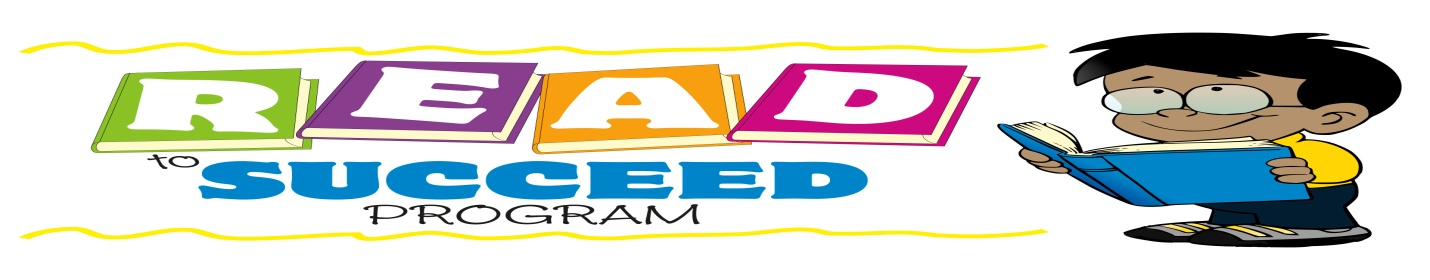 STUDENT REGISTRATION FORM      Location Preference: Please select (√) the site that you would like to register your child.___James Rhoads School	 ___ John F. McCloskey School   ___John Wister School___Kenderton Elementary     ___Laura W. Waring School   ___L.P. Hill        ___OEC Overbrook Educational Center	___Samuel Gompers			*Copy of child's last report card is required for acceptance into Summer Reading ProgramChild’s Name_________________________________*Grade for 2019/20 school year 	Address			 Parent/Guardian Name		Relationship to Child 	                                         Address			 Phone Number		E-Mail  	  Emergency Contact Name   			                                                                                                                                           Address			                                                                                                                                                               Phone Number		E-Mail  	  Person whom child may be released to:Name	Phone Number  	                                                       Name	Phone Number  	                                                       Name	Phone Number  	I,	, give my child  	permission to walk home without a parent/guardian from the Read to Succeed Program.I,	, give my child  	permission to walk to the Free Library of Philadelphia from the Read to Succeed Program.Photo Release Permission:As a parent or guardian of this student, I hereby consent to the use of photographs/videotape taken during the course of the school year for publicity, promotional and/or educational purposes (including publications, presentation or broadcast via newspaper, internet or other media sources). I do this with full knowledge and consent and waive all claims for compensation for use, or for damages. ____ Yes, I give consent for Read to Succeed to photograph my child for program purposes.____ No, I do not authorize to photograph for Read to Succeed my child for any event. Medical Information about child:Disabilities (if any)    	                                                                                                                                                     Allergies (including medical reactions)  	 Medical or dietary information necessary in case of emergency  	Any other medical conditions  	Additional information or special needs of child  	I hereby grant the Read to Succeed staff to take my     child,____________________________________,  to get medical treatment in the event of an emergency. Doctor’s name:  ________________________________________Doctor’s phone:  (      ) ______ - _______ Insurance Carrier:  _____________________________________Policy Number:________________________Please initial (Parental/Guardian) below to indicate consent:Obtaining emergency care  	       Administer minor first aid procedures ___	Parent/Guardian Name (please print)   	Parent/Guardian Signature	Date 	How to submit your completed registration form:email completed registration form and report card to Read to Succeed at read2succeedphiladelphia@gmail.comMail your completed registration form and report card (registration forms will not be accepted without report card) to:Read to Succeed Summer Program				4220 Main Street, R1Philadelphia, PA 19127	           For more information, call 215.995.3188